EXECUTIVE PROFILEHigh Impact Corporate Executive with a proven entrepreneurial record of accomplishment delivering development solutions and building organizations geared to sustainable and consistent revenue growth.
OVERVIEWPerformance-driven Corporate Executive with specific expertise in the construction, trading, property management, management consulting, NGOs and services environments.Launched and managed multi-million dollar enterprises in the Middle-East, Africa, Venezuela and the USA with several hundred staff. Managed local and multinational corporations as well as large established family owned businesses. Strong change agent, strategic thinker and innovative motivating leader.Excellent management & project management skills, with great communication, interpersonal and analytical skills. Proactive problem-solver, with superb planning and coordination and advanced organizational skills. Trustworthy and reliable business advisor, mentor and consultant with commendable ethics.Adept of systems and procedures, management by objectives and corporate governance. FUNCTIONAL AREAS OF EXPERTISEBusiness Strategy.P&L ownership & management.Corporate Risk Management.Structuring and managing diverse and complex organizations.Restructuring and turnaround initiatives.Corporate performance.Corporate governance.Mergers and acquisitions.International business development.Cross functional team development and management.Budgeting & Total cost management.PROFESSIONAL EXPERIENCE
Business Advisor (July 2014 – Present)Self Employed – Beirut/DohaBusiness Development Strategic Planning & InvestmentsCorporate Risk ManagementStandard Operating ProceduresLegal and Corporate AffairsManagement of Change Corporate Restructuring, Development and ManagementDirector for Corporate Strategy & Initiatives (2010 –2014)International Mechanical and Electrical Company (IMECO) – Abu Dhabi General Contracting for Oil & Gas and Government sectors – 750 staff members and 8,300 workers with a turnover exceeding 800 million AED. 5 Years Strategic Plan, business plans and budgets for Key Business Units.Key Performance Indicators and process improvements.Reorganization and management of the Support Services Office.Performance-Based Incentive Scheme for Site Projects Management and for Key Business Units.Review of QHSE SOP’s.Camps Management Manual and an Employee HR Manual.JD Edwards ERP system implementation.Due diligence.Management Systems Director (2007- 2010)Robust Contracting Dubai llc - Dubai  Civil Engineering Contracting – 2,500 staff members and 11,000 workers with a turnover exceeding UAE 1 billion Dirham.Procedural review of workflow and modus operandiReview and analysis of existing monitoring and control systems.Generation of an integrated Standard Operating Procedures manual.Preparation of a QA/QC Manual. Headed the ICT DepartmentImplementation of the Oracle based ERP system and modules.Operations Manager (2001-2006)Prestige Properties of Jacksonville l.l.c. - USA Real Estate Development, Construction and mixed use real estate Property Management. Maximized and maintained an average occupancy rate at 92%.Time to re-let empty property maintained at an average of 6 weeks.Reduced Rent Debt Arrears by 60%.Established and implemented a year-round preventive maintenance program.Introduced Web Based Tenants Requests and Comments software.General Manager (2000-2001)Money Transfer Express c.a. – VenezuelaFinancial House.On a term contract basis: Established throughout Venezuela a Western Union® network owned by a local Banking Group. Five major local and international banks with 400 service points.General Manager (1993-2000)Information System Group s.a.r.l. - Lebanon Management Consulting.Management of Change Business Process Re-engineeringCorporate Restructuring Project Management Human Resources Management Group General Manager (1988-1992)United Development (Holding) Company s.a.l. - Lebanon Diversified Fields of Activity. Strategic, financial and operational corporate leadership of a holding group net worth of $800 million, 23 subsidiaries, over 300 staff.Full P&L ownership, legal and regulatory compliance, corporate governance.Turn-around of 5 subsidiaries’ P&L.Invested in new ventures and joint-ventures and expanded activities to new regional markets.
Project Administrator (1985-1988)World Bank, NECFISH Project - Djibouti  Scientific & Commercial Research Project. Administrated a World Bank/FAO funded 14 million US$ research project assessing pelagic fish in the north east coast of Africa. Coordinated the activities of two Scandinavian trawlers/purse-seiners and a research airplane. Conducted a marketing analysis of the Lebanon, Cyprus and Egypt markets. 


EDUCATION 
American University of Beirut - School of Business Administration. B.A. in Business Administration with focus on Management, June 1979. 
LANGUAGES 
Fluent in Arabic, French and English, fair in Spanish.FARES E. HAYEKPhone 974 50 750 470Doha - Qatar           
fares_hayek@yahoo.com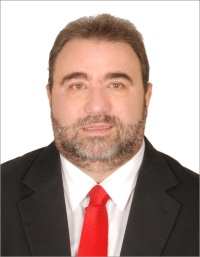 